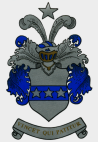 Hyvä jäsen!	Tervetuloa konserttiin Helsingin musiikkitaloon!	Lauantaina 15.10.2016 klo 16.00  Helsingin musiikkitalossa on Tuliset tenorit konsertti.	Tenorit Pentti Hietanen, Tomi Metsäketo ja Tero Harjuniemi jatkavat menestyskulkua 	uusitulla syyskiertueella vierailijana Diandra. 	Liput maksavat 55 euroa /kpl. Konsertti on omakustanteinen, sitovat varaukset viimeistään  	20.9.2016. Konsertin jälkeisiä tunnelmia ja kokemuksia voidaan jakaa ruokailun merkeissä. 	Paikka ilmoitetaan myöhemmin konserttiin osallistujille	Ilmoittautumiset:  hohenthal.sukuyhdistys@gmail.com   	tai  Vuokko Heikkilä-Kankkonen / puhelin 040586647	Yhteiskuvat aikaisemmista sukukokouksista 	Vuoden 2017 sukukokoukseen on tarkoitus on saada mahdollisimman kattava 	valokuvanäyttely aikaisemmista sukukokouksista. Toivomme, että etsisitte arkistoistanne 	erityisesti sukukokousten yhteiskuvia.	Kuvat voi lähettää osoitteella: Tapio Aaltonen, Karhunevantie 47, 00890 Helsinki tai 	sähköpostitse: tapioaaltonen@kolumbus.fi	Ohjelmaa sukukokoukseen	Olisi ilo, jos joukostamme löytyisi nuori, joka voisi tulla sukukokoukseen kertomaan lyhyesti 	miten hän kokee suvun/sukukokouksen merkityksen. 	Suvustamme löytyy varmaankin henkilöitä, jotka voisivat tulla ilahduttamaan 	musiikkiesityksillä yksin tai yhdessä. 	Yhteydenotot yhdistyksen sähköpostiin: hohenthal.sukuyhdistys@gmail.com	Tietoa suvun varhaisista vaiheista	Kaisa Kyläkoskelta on ilmestynyt kirja Hohenthalit painomusteessa 1762-1904.	Kirja maksaa 29,90 ja sitä voi tilata www.bod.fi/verkkokauppa tai puhelin 09-25166349.	Yhteystiedot	Tiedotamme myös verkkosivujemme http://hohenthal.org/ ja Facebookin kautta 	https://www.facebook.com/pages/Sukuyhdistys-Hohenthal/263210603781533. Kirjaudu 	facebookiin ja liity suljettuun sivustoomme, jossa voimme käydä keskusteluja tapaamisten 	välilläkin!	Jäsenkirje lähetetään sähköpostitse heille, jotka ovat ilmoittaneet sähköpostiosoitteensa 	yhteystietoihin.	Päivitäthän mahdolliset muutokset yhdistyksen sähköpostiin tai sihteerille.	Kaikkiin hallituksen jäseniin saa yhteyden sähköpostilla hohenthal.sukuyhdistys@gmail.com	Hyvää alkavaa syksyä ja loppuvuotta 2016!	Hallitus